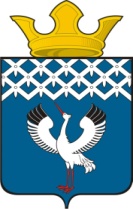 Российская ФедерацияСвердловская областьДумамуниципального образованияБайкаловского сельского поселения12-е заседание 3-го созываРЕШЕНИЕ29.10.2015г.                                        с.Байкалово                                                   № 53           Об учреждении печатного средства массовой информации органов местного самоуправления Байкаловского сельского поселения «Информационный вестник Байкаловского сельского поселения»        В соответствии с Федеральным законом от 06.10.2003 г. № 131-ФЗ «Об общих принципах организации местного самоуправления в Российской Федерации», законом Российской Федерации от 27.12.1991 г. № 2124-1 «О средствах массовой информации», подпунктом 19 пункта 2 статьи 22 Устава Байкаловского сельского поселения, Дума Байкаловского сельского поселения РЕШИЛА:1. Учредить печатное средство массовой информации органов местного самоуправления  Байкаловского сельского поселения «Информационный вестник Байкаловского сельского поселения»-  с момента регистрации  внесения изменений в Устав Байкаловского сельского поселения для опубликования муниципальных правовых актов, обсуждения проектов муниципальных правовых актов по вопросам местного значения, доведения до сведения жителей муниципального образования официальной информации о социально-экономическом и культурном развитии муниципального образования, о развитии его общественной инфраструктуры и иной официальной информации.2. Определить в качестве учредителя «Информационного вестника Байкаловского сельского поселения» Думу муниципального образования Байкаловского сельского поселения.3. Функции по организации издания печатного средства массовой информации органов местного самоуправления Байкаловского сельского поселения «Информационный вестник Байкаловского сельского поселения» предложить возложить на администрацию Байкаловского сельского поселения.4. Утвердить Положение о печатном средстве массовой информации органов местного самоуправления Байкаловского сельского поселения «Информационный вестник Байкаловского сельского поселения» (приложение № 1).5. Утвердить перечень адресов обязательной рассылки печатного средства массовой информации органов местного самоуправления Байкаловского сельского поселения «Информационный вестник Байкаловского сельского поселения» (приложение № 2).6. Администрации Байкаловского сельского поселения обеспечить доведение до сведений граждан о создании официального источника опубликования нормативно-правовых актов путем опубликования в районной газете «Районные будни» и на досках объявлений.7. Контроль над исполнением настоящего решения возложить на комиссию Думы по соблюдению законности и вопросам местного самоуправления (Чернаков В.В.).8. Настоящее решение вступает в силу со дня его официального опубликования.Глава муниципального образованияБайкаловского сельского поселения                       _______________ Л.Ю. Пелевина29 октября  2015 г.Председатель Думы муниципального образованияБайкаловского сельского поселения                     ________________С.В. Кузеванова 29 октября  2015 г.Приложение № 1 к решению Думы МО Байкаловского сельского поселенияот 29.10.2015г. №53Положение о печатном средстве массовой информации органов местного самоуправления Байкаловского сельского поселения «Информационный вестник Байкаловского сельского поселения»1. Общие положения       1.1. Настоящее Положение разработано в соответствии с Федеральным законом от 06.10.2003 г. № 131-ФЗ «Об общих принципах организации местного самоуправления в Российской Федерации», Законом Российской Федерации от 27.12.1991 г. № 2124-1 «О средствах массовой информации», Уставом Байкаловского сельского поселения и определяет порядок подготовки, выпуска и распространения печатного средства массовой информации органов местного самоуправления Байкаловского сельского поселения «Информационный вестник Байкаловского сельского поселения» (далее – газета «Информационный вестник Байкаловского сельского поселения»).      1.2. «Информационный вестник Байкаловского сельского поселения»  как издание органов местного самоуправления Байкаловского сельского поселения в соответствии со статьей 12 Закона Российской Федерации «О средствах массовой информации» освобождается от регистрации в Министерстве по делам печати, телерадиовещания и средств массовой информации. Издание предназначено исключительно для публикации муниципальных правовых актов, обсуждения проектов муниципальных правовых актов по вопросам местного значения, доведения до сведения жителей муниципального образования официальной информации о социально-экономическом и культурном развитии муниципального образования, о развитии его общественной инфраструктуры и иной официальной информации, подлежащей обязательному опубликованию в соответствии с федеральными законами, законами Свердловской области, Уставом Байкаловского сельского поселения, а также опубликования иных официальных сообщений и материалов Думы и администрации Байкаловского сельского поселения.      1.3. Издание «Информационного вестника Байкаловского сельского поселения» осуществляется за счет средств бюджета Байкаловского сельского поселения.     1.4. Распространение газеты осуществляется бесплатно.2. Статус издания     «Информационный вестник Байкаловского сельского поселения» является периодическим печатным изданием органов местного самоуправления Байкаловского сельского поселения.3. Учредитель издания     Дума  муниципального образования  Байкаловского сельского поселения (далее -учредитель).4. Язык издания       «Информационный вестник Байкаловского сельского поселения» публикуется на русском языке.5. Структура издания       5.1. Издание включает три раздела.       5.2. Первый раздел – проекты решений и решения Думы Байкаловского сельского поселения.      5.3. Второй раздел – постановления, распоряжения и иные акты администрации Байкаловского сельского поселения.       5.4. Третий раздел – официальные сообщения и материалы, в том числе информационного характера, о заседаниях Думы  Байкаловского сельского поселения, его постоянных комиссий, публичных слушаниях, «круглых столах»; информация о результатах рассмотрения органами местного самоуправления и должностными лицами депутатских запросов и иная официальная информация.       5.5. Не допускается размещение в газете следующей информации:- предвыборных агитационных материалов, агитационных материалов при проведении референдумов;- рекламы любого рода.6. Порядок подготовки номера газеты       6.1. Для подготовки к изданию и информационное содержание «Информационного вестника Байкаловского сельского поселения» создается редакционный совет. Состав редакционного совета утверждается решением Думы Байкаловского сельского поселения. Каждое рабочее заседание редакционного совета оформляется протоколом, который подписывается всеми его членами.       6.2. Объем каждого выпуска «Информационного вестника Байкаловского сельского поселения» определяется исходя из объема размещаемых муниципальных нормативных правовых актов и информационных сообщений. Материалы, составляющие разделы номера газеты, формируются в хронологическом порядке. В случае отсутствия на момент подготовки очередного номера «Информационного вестника Байкаловского сельского поселения» одного или нескольких разделов данный номер может быть издан без этих разделов.       6.3. В зависимости от объема информации для опубликования, выпуск может состоять как из двух, так и из одного разделов. Вариант формирования выпусков «Информационного вестника Байкаловского сельского поселения» определяет редакционный совет.       6.4. Документы и иные материалы, предусмотренные к публикации в «Информационном  вестнике Байкаловского сельского поселения», поступают в администрацию сельского поселения в письменном и электронном видах.7. Характеристика издания. Выходные сведения и оформление издания.      7.1. «Информационный вестник Байкаловского сельского поселения» представляет собой издание в виде блока листов печатного материала, имеет постоянное название. Периодичность выхода издания - не реже 1 номера в месяц.     7.2. Формат издания – А-3.     7.3. Выходные сведения издания включают характеристики, предназначенные для информирования потребителей, библиографической обработки и статистического учета:- название издания - «Информационный вестник Байкаловского сельского поселения»;- порядковый номер издания и общий порядковый номер с начала издания;- число, месяц и год издания;- год основания издания;- учредители;- статус издания;- адрес администрации Байкаловского сельского поселения;- дата подписания номера газеты в печать;- формат бумаги и доля листа;- способ печати;- объем издания в условных печатных и учетно-издательских листах;- тираж;- название и полный почтовый адрес изготовителя;- состав редакционного совета, номер контактного телефона председателя редакционного совета;- пометка «Распространяется бесплатно».8. Тираж издания.       Тираж периодического печатного издания должен составлять не менее  20 и не более 999 экземпляров.9. Распространение издания     9.1. «Информационный вестник Байкаловского сельского поселения» распространяется беспрепятственно на территории Байкаловского сельского поселения.      9.2. Распространение издания в обязательном порядке осуществляется путем его рассылки адресатам, включенным в утвержденный Перечень адресов рассылки.      9.3. Доставка «Информационного вестника Байкаловского сельского поселения» адресатам, предусмотренным Перечнем адресов рассылки, осуществляется с отметкой в журнале рассылки «Информационного вестника Байкаловского сельского поселения».10. Прекращение и изменение условий выпуска издания.      10.1. Деятельность по выпуску «Информационного вестника Байкаловского сельского поселения» может быть прекращена или приостановлена только по решению учредителя либо в иных случаях, установленных федеральным законодательством.      10.2. Изменение условий выпуска «Информационного вестника Байкаловского сельского поселения» (переименование, изменение профиля, внешнего оформления издания, периодичности выхода издания, порядка его распространения, иное) утверждаются решением Думы муниципального образования Байкаловского сельского поселения.Приложение № 2 к решению Думы Мо Байкаловского сельского поселенияот 29.10.2015 г. №53ПЕРЕЧЕНЬадресов обязательной рассылки печатного средства массовой информации органов местного самоуправления Байкаловского сельского поселения «Информационный вестник Байкаловского сельского поселения»Прокуратура  Байкаловского района- 1 экз. МБУ «ЦИКД  и СД «Центр информационной, культурно - досуговой  и спортивной деятельности» Байкаловского сельского поселения-13 экз.МБОУ  «Байкаловская средняя общеобразовательная школа» - 1 экз.МБОУ  «Пелевинская средняя общеобразовательная школа» - 1 экз.МБОУ  «Ляпуновская средняя общеобразовательная школа» - 1 экз.МБДОУ «Детский сад №2«Родничок» - 1 экз.МБДОУ «Детский сад №4 «Богатырь» - 1 экз. МБДОУ «Детский сад №5 «Светлячок» - 1 экз. МБДОУ «Детский сад №6 «Рябинушка» - 1 экз. МБДОУ «Детский сад №1 «Теремок» - 1 экз. МБДОУ Липовский детский сад- 1 экз.МБДОУ Ляпуновский детский сад- 1 экз.МБДОУ Пелевинский детский сад- 1 экз. МУП ЖКХ «Тепловые сети» - 1 экз. МУП «Служба заказчика» - 1 экз.ГБУЗ «Байкаловская центрльная районная больница» - 1 экз.ММО МВД России «Байкаловский» - 1 экз.АНО «Районные будни» » - 1 экз.МО Байкаловский муниципальный район - 1 экз.Дума МО Байкаловский муниципальный район - 1 экз.Население Ляпуновской сельской территории, Липовкской сельской территории, Пелевинской сельской территории  через специалистов I  категории администрации Байкаловского сельского поселения-3экз.